T.C.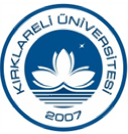 KIRKLARELİ ÜNİVERSİTESİYAZILIM MÜHENDİSLİĞİİNTİBAK FORMUNOTLAR:   Formun bilgisayar ortamında doldurulması zorunludur.Bu formda gidilecek program belirtilmelidir.İntibak formunu öğrencinin eksiksiz bir biçimde doldurması gerekmektedir. İntibak komisyonu tarafından, yazılan bilgiler doğrultusunda değerlendirme yapılacaktır.Yapılacak intibakta, öğrencinin formu gideceği programın esaslarının son haline göre doğru bir biçimde hazırladığı kabul edilecektir.Ders bilgilerinin doldurulacağı ikinci sayfada, sadece zorunlu dersler için ders içerikleri yazılacaktır.Erasmus programı ile gidecek öğrencilerin, KLU Erasmus Koordinatörülüğü web adresinden (http://erasmus.klu.edu.tr/Sayfalar/1214-erasmus-secim-takvimi.klu), ilgili yılın Erasmus programı takvimini takip etmeleri gerekmektedir. Bu takvimde belirtilen süreçte gidilecek üniversitede seçilecek dersler belirlenerek, KLU’daki ders karşılıklarına göre form doldurulmalıdır. Bu form gidilecek her dönem (güz/bahar) için 3 nüsha halinde hazırlanacaktır (Erasmus Ofisi, Öğrenci İşleri ve öğreninin kendisi için).Farabi programı ile gidecek öğrencilerin, KLU Farabi Koordinatörlüğü web adresinden (http://farabi.klu.edu.tr/), ilgili yıl için ilan edilen Farabi Programı Akademik Takvimini takip etmeleri gerekmektedir. Bu takvimde belirtilen tarihlerde gidilecek üniversiteden seçilecek dersler belirlenerek, KLU’ daki ders karşılıklarına göre bu form doldurulmalıdır. Bu form 4 nüsha halinde hazırlanacaktır.Mevlana programı ile gidecek öğrencilerin, KLU Mevlana Koordinatörlüğü web adresinden (http://mevlana.klu.edu.tr/), ilgili yıl için ilan edilen Mevlana Değişim Programı Takvimini takip etmeleri gerekmektedir. Bu takvimde belirtilen tarihlerde gidilecek üniversiteden seçilecek dersler belirlenerek, KLU’ daki ders karşılıklarına göre bu form doldurulmalıdır. Bu form 4 nüsha halinde hazırlanacaktır.Yaz okulu için diğer üniversitelere gidecek öğrencilerin, gittikleri üniversitenin yaz okulu başvuru takviminde belirtilen tarihleri dikkate alması ve intibakının yapılabilmesi için bu formdan 4 nüsha hazırlayarak KLU YM bölümüne vermesi gerekmektedir. Yaz okuluna gidecek öğrencilerin, gittikleri bölümün KLU’ ya kayıt yaptırdıkları tarihteki giriş taban puanı, aynı yıldaki KLU YM bölüm taban puanı ile aynı veya yüksek olmalıdır. Bu nedenle intibak formuyla birlikte ilgili yılda bölümlerin ÖSYM puanlarını gösteren çıktının ÖSYM’nin web adresinden alınarak getirilmesi gerekmektedir.AÇIKLAMA: Dersin durumu olarak, eğer ders ilk kez yaz okulunda alınacaksa “İ” kutucuğu, kalınan bir ders alınıyorsa “K” kutucuğu işaretlenmelidir.NOTLAR:   1.	Gerekirse kopyala-yapıştır ile ders sayısını arttırabilirsiniz.2.	İntibak formu arkalı önlü (1 kağıt) çıktı alınarak teslim edilmelidir.3.	Form yazı tipleri ve puntolar değiştirilmeden düzgün bir şekilde doldurulmalıdır.Program☐  Yaz okulu☐  Erasmus ☐  Farabi☐  Mevlana  Akademik Yıl…./….Dönem          ☐  Güz                        ☐  BaharÖğrencinin Adı_SoyadıFakültesiBölümüNumarasıSınıfıGidilen Kurumun AdıGidilen Bölümün AdıGidilen Bölümün Giriş Puanı(Yaz okuluna gidenler yazacaktır. Gidilen üniversitenin ilgili bölümünün puanı için öğrenicinin KLU’ya kayıt olduğu yıldaki puanın alınması gerekmektedir.)Erasmus KoduÜlkeGİDİLEN KURUMDAALINACAK DERSLER & İÇERİKLERİ:(Sadece zorunlu derslerin içerikleri yazılacaktır.)GİDİLEN KURUMDAALINACAK DERSLER & İÇERİKLERİ:(Sadece zorunlu derslerin içerikleri yazılacaktır.)GİDİLEN KURUMDAALINACAK DERSLER & İÇERİKLERİ:(Sadece zorunlu derslerin içerikleri yazılacaktır.)KIRKLARELİ ÜNİVERSİTESİ’NDEEŞDEĞER DERSLER & İÇERİKLERİ:(http://obs.kirklareli.edu.tr/oibs/bologna/dersler.aspx)KIRKLARELİ ÜNİVERSİTESİ’NDEEŞDEĞER DERSLER & İÇERİKLERİ:(http://obs.kirklareli.edu.tr/oibs/bologna/dersler.aspx)KIRKLARELİ ÜNİVERSİTESİ’NDEEŞDEĞER DERSLER & İÇERİKLERİ:(http://obs.kirklareli.edu.tr/oibs/bologna/dersler.aspx)KIRKLARELİ ÜNİVERSİTESİ’NDEEŞDEĞER DERSLER & İÇERİKLERİ:(http://obs.kirklareli.edu.tr/oibs/bologna/dersler.aspx)KIRKLARELİ ÜNİVERSİTESİ’NDEEŞDEĞER DERSLER & İÇERİKLERİ:(http://obs.kirklareli.edu.tr/oibs/bologna/dersler.aspx)KoduAdıAktsKoduKoduAdıAktsBaşarı NotuDersin içeriği:Dersin içeriği:Dersin içeriği:Dersin içeriği:Dersin içeriği:Dersin içeriği:Dersin içeriği:Dersin içeriği:Dersin içeriği:Dersin içeriği:Dersin içeriği:Dersin içeriği:Dersin içeriği:Dersin içeriği:Dersin içeriği:Dersin içeriği:Dersin içeriği:Dersin içeriği:Dersin içeriği:Dersin içeriği:Dersin içeriği:Dersin içeriği:Dersin içeriği:Dersin içeriği:Dersin içeriği:Dersin içeriği:Dersin içeriği:Dersin içeriği:Dersin içeriği:Dersin içeriği:Dersin içeriği:Dersin içeriği:TOPLAM :                                        TOPLAM :                                        TOPLAM :                                                                   TOPLAM :                                                                   